The Hong Kong Girl Guides Association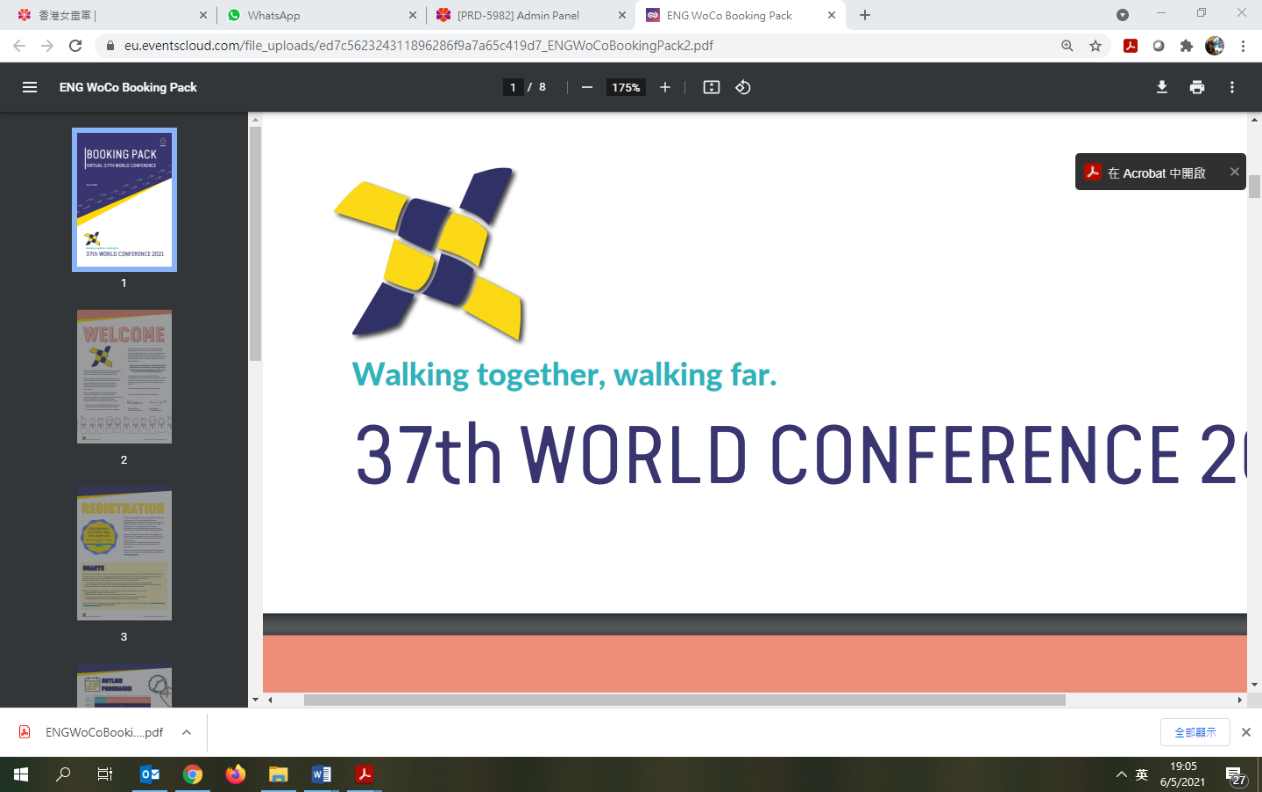 Recruitment for WAGGGS 37th World Conference – Observer (Young Women)26 - 31/7/2021Application FormFilled in by Applicant:*Tentative schedule for 37th World Conference (11:00 am UTC = 7pm HK Time)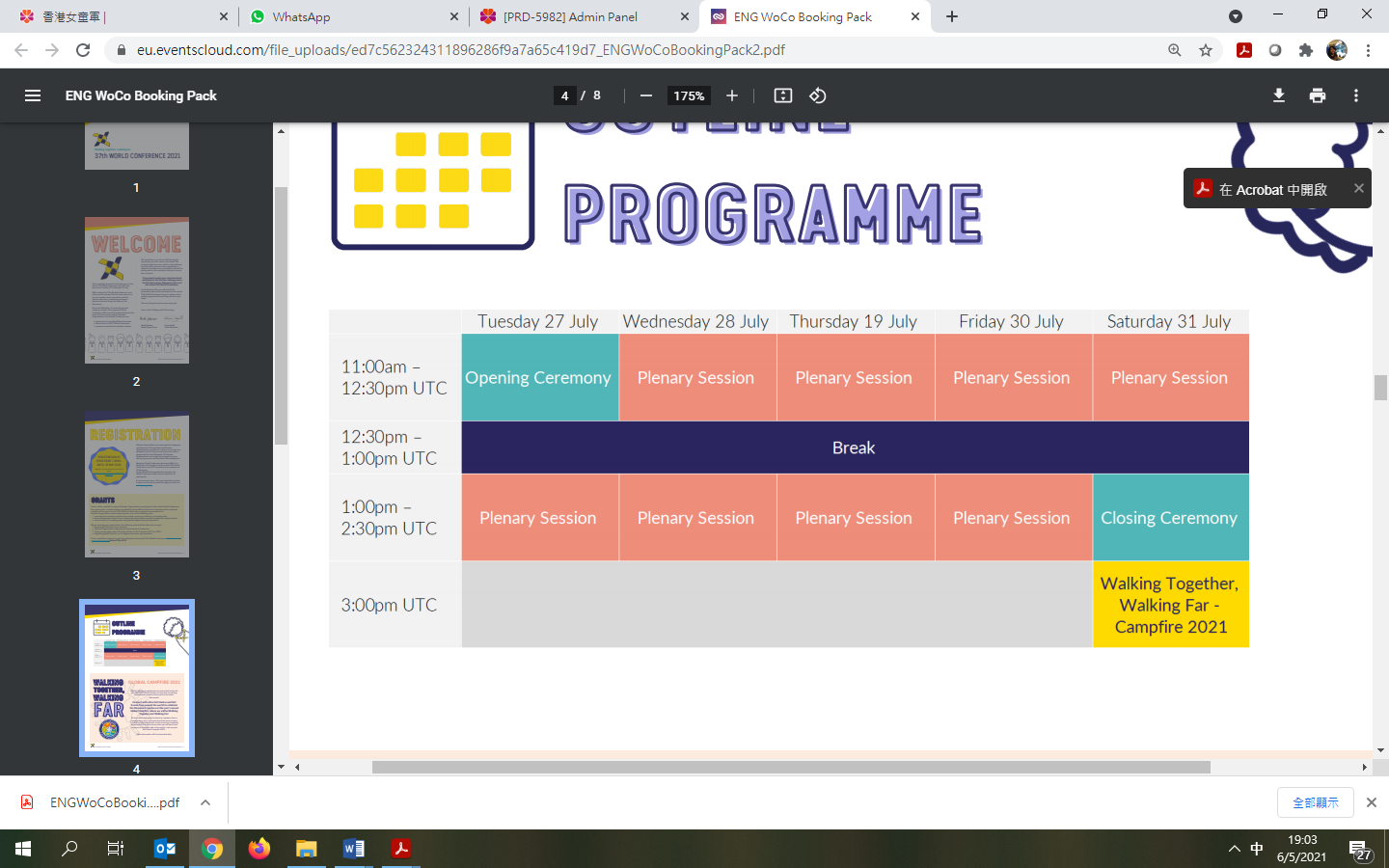 Filled in by Commissioner:Please fill in the form with the Commissioner’s recommendation and return to the International and China Liaison office by email at intl@hkgga.org.hk on or before 20 May 2020. Name of Applicant: Name of Applicant: Name of Applicant: Age:Age:Age:Position in Guiding:Position in Guiding:Position in Guiding:Unit No:Unit No:Unit No:Educational Level & School (provide major subject & current year of study if applicable):Educational Level & School (provide major subject & current year of study if applicable):Educational Level & School (provide major subject & current year of study if applicable):Occupation & Employer (if applicable):Occupation & Employer (if applicable):Occupation & Employer (if applicable):Contact Tel:Contact Tel:Contact Tel:Email:Email:Email:Are you available for the full conference period? *Are you available for the full conference period? *Are you available for the full conference period? *Are you available for the full conference period? *Are you available for the full conference period? *Are you available for the full conference period? *Y / NLanguage proficiency (listening & speaking)Language proficiency (listening & speaking)Language proficiency (listening & speaking)Language proficiency (listening & speaking)Language proficiency (listening & speaking)Language proficiency (listening & speaking)Language proficiency (listening & speaking)EnglishEnglishEnglishExcellent / Very good / Good / Fair / PoorExcellent / Very good / Good / Fair / PoorExcellent / Very good / Good / Fair / PoorExcellent / Very good / Good / Fair / PoorWhy would you like to join the World Conference?Why would you like to join the World Conference?Why would you like to join the World Conference?Why would you like to join the World Conference?Why would you like to join the World Conference?Why would you like to join the World Conference?Why would you like to join the World Conference?Please list your international experience: Please list your international experience: Please list your international experience: Please list your international experience: Please list your international experience: Please list your international experience: Please list your international experience: DateName of eventName of eventCapacityEvent content and dutiesEvent content and dutiesPlease share your previous experiences in promoting WAGGGS initiatives to your unit or within HKGGA (feel free to add additional pages if needed):Please share your previous experiences in promoting WAGGGS initiatives to your unit or within HKGGA (feel free to add additional pages if needed):Please share your previous experiences in promoting WAGGGS initiatives to your unit or within HKGGA (feel free to add additional pages if needed):Please share your previous experiences in promoting WAGGGS initiatives to your unit or within HKGGA (feel free to add additional pages if needed):Please share your previous experiences in promoting WAGGGS initiatives to your unit or within HKGGA (feel free to add additional pages if needed):Please share your previous experiences in promoting WAGGGS initiatives to your unit or within HKGGA (feel free to add additional pages if needed):Please share your previous experiences in promoting WAGGGS initiatives to your unit or within HKGGA (feel free to add additional pages if needed):Interview Date availability:Time: 7:00-9:00pm (Exact time slots will be communicated individually)Format: Online platform (zoom or Teams)*Please tick at least one optionInterview Date availability:Time: 7:00-9:00pm (Exact time slots will be communicated individually)Format: Online platform (zoom or Teams)*Please tick at least one optionInterview Date availability:Time: 7:00-9:00pm (Exact time slots will be communicated individually)Format: Online platform (zoom or Teams)*Please tick at least one optionInterview Date availability:Time: 7:00-9:00pm (Exact time slots will be communicated individually)Format: Online platform (zoom or Teams)*Please tick at least one option 24/5/2021 (Mon) 25/5/2021 (Tue) 24/5/2021 (Mon) 25/5/2021 (Tue) 24/5/2021 (Mon) 25/5/2021 (Tue)Applicant’s Signature:Applicant’s Signature:Applicant’s Signature:Applicant’s Signature:Date:Date:Date:Date:Recommendation by CommissionerGeneral comments:Please give details of the candidate’s achievement and outstanding performance in Guiding:Please state why the candidate should be considered for the observer role at 37 WoCo.Supplementary information (if any)Recommendation by CommissionerGeneral comments:Please give details of the candidate’s achievement and outstanding performance in Guiding:Please state why the candidate should be considered for the observer role at 37 WoCo.Supplementary information (if any)Commissioner’s Signature:Name of Commissioner: Commissioner’s Title:Division/District/Team: Date: